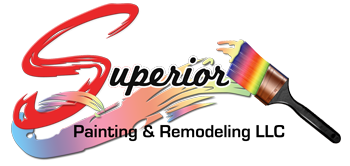 FORM FOR CHANGE ORDER	This CHANGE ORDER TO THE homeowner painting services Agreement (this “Change Order”) is made and entered into by and between SUPERIOR PAINTING AND REMODELING, L.L.C., a limited liability company organized under the laws of the State of Texas, with its principal place of business at 1141 North Loop 1604 E., Bldg. 105, Ste. 254, San Antonio, TX  78232 (“Contractor”) and __________________________, __________________________, residing at _____________________________________ (“Homeowner”).WHEREAS, Contractor and Homeowner entered into that certain Homeowner Painting Services Agreement dated ____________________________.  WHEREAS, the Agreement concerns Services provided by Contractor for Homeowner; andWHEREAS, Contractor and Homeowner desire to add work to be performed and/or materials to be provided to the Services provided under the Agreement.NOW, THEREFORE, Contractor and Homeowner agree as follows:Additional Services.  Contractor agrees to perform the following Additional Services and/or provide the following Additional Materials:____________________________________________________________________________________________________________________________________________________________________________________________________________________________________________________________________________________________________________________________________________________________________________________________________________________________________________.Estimated completion date, weather permitting, shall be amended as:	 Compensation.  Homeowner agrees to pay Contractor for the Additional Services the total sum of $______________ as follows.  Homeowner will pay Contractor fifty percent (50%) of the amount due under this Section 2 upon commencement of the Additional Services.  Homeowner will make the final payment of fifty percent (50%) of the amount due under this Section 2 upon Substantial Completion of the Additional Services. Effectiveness of Change Order.  Except as provided in this Change Order, the Agreement shall continue to be in full force and effect in accordance with its terms.  In the event of any inconsistency between the terms of this Change Order and the terms of the Agreement, the terms of this Change Order shall control.  This Change Order shall be binding upon and inure to the benefit of the parties hereto and their respective successors and assigns.IN WITNESS WHEREOF, this Change Order has been duly executed by the parties hereto and shall be effective on the last date written below.ACCEPTED BY:					ACCEPTED BY:SUPERIOR PAINTING 
AND REMODELING, LLC				By:						By:						Ernest Espinoza, President			Date:_______________________			Date:												By:												Date:						Superior Painting & Remodeling LLC1141 N. Loop 1604 East, Suite 254San Antonio, Texas 78232Phone: 210-449-0193www.superiorpaintingandremodeling.com